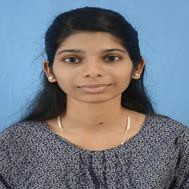 Ancilla.Ancilla.231653@2freemail.com Career Profile
Objective: To work in an organisation which uses my knowledge and skill for the development of its growth, while giving me the opportunities to educate, enrich and explore myself. Profile:  Excellent coordinating skills and strong aptitude for problem solving and analysis   Ability to liaise with different teams with diverse requirements and deliver keeping 
	their operational constraints intact   Intermediate knowledge of Microsoft Excel, Word.   Proactive and multitasking Skills   Excellent written and communicating skills, Phone/email etiquette Work Experience :Company name  : Bernhard Schulte shipmanagment company Job role	: Trainee accountantExperience	: 6 monthsPreparing Statement of Account.  Job profile included Invoice checking according to the quotation finalised with 
	supplier.   Payment voucher entry in system.   Creating debit note for discount provided if any.   Creating debit note for any miscellaneous charges.   Entering invoice details in vessel information. 
  Filing invoice after payment. Educational Qualification:Additional Qualification:Computer skills:   MS-CIT(2011), 
Tally MS office Advance Excel 
SQL   MS outlook 
MS access Hobbies:  Cooking. 
  Gardening.   Listning to music. Abilities:  Self Confidence   Willing to work hard   Ability to work in team as well as individual Personal Details Visa status       :  On visit visa till 3rd July 2015ExamInstituteBoardYearT.Y.B.COMModel collegeUniversity of Mumbai2014H.S.CSt. Mary’s junior collegeMaharashtra State Board2011S.S.CSt. Mary’s English schoolMaharashtra State Board2009